Residential Venues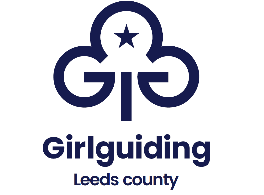 that others have visitedPlease let us know if you have been to a residential venue that you would recommend to others.  GAW@girlguidingleeds.org.ukVenue NameLocationNell Bank Activity CentreIlkleyRobin Hole House & CampsiteBurley WoodheadWynches House & CampsiteBurley in WharfedaleWaddow HallNr ClitheroeBramhope Scout Camp SiteLeedsWike Scout Camp SiteLeedsBradley Wood Scout CampsiteBrighouseCurly Hill Scout Campsite & HostelIlkleyHesley Wood Scout CampsiteChapeltown, SheffieldThornthwaite Campsite and Indoor Activity CentreHarrogateHazel HouseRipon